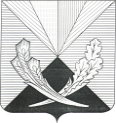 Контрольно-счетная палата муниципального района Челно-Вершинский446840, Самарская область, Челно-Вершинский район,с. Челно-Вершины, ул.Почтовая ,3,тел.: 2-12-53,  e-mail: kontrol.ver@mail.ruЗаключение № 5по проекту решения Собрания представителей района «О внесении изменений в решение Собрания представителей района «О бюджете муниципального района Челно-Вершинский на 2020 год и плановый период 2021 и 2022 годов»с. Челно-Вершины                                                                                                     27.05.2020г.	Заключение по проекту решения Собрания представителей муниципального района Челно-Вершинский «О внесении изменений в решение Собрания представителей муниципального района  Челно-Вершинский «О бюджете муниципального района Челно-Вершинский на 2020 год и плановый период 2021 и 2022 годов»от 27.12.2019  года  № 276 подготовлено  в соответствии  с Бюджетным кодексом Российской Федерации, Положением о бюджетном устройстве и  бюджетном процессе в муниципальном  районе Челно-Вершинский, утвержденным постановлением  Собрания представителей муниципального района Челно-Вершинский от 13 февраля 2014 года  № 226, Положением о Контрольно-счетной палате муниципального района Челно-Вершинский, утвержденным решением Собрания представителей муниципального района Челно-Вершинский от 20.03.2012г. № 106.Внесенными изменениями доходы бюджета  2020 года муниципального района увеличение на  7262.0тыс. руб. в том числе:1.Уменьшение субсидий-760.0 тыс.руб.;2.Увеличение дотаций- 7 672.0 тыс.руб.;3. Увеличение прочих безвозмездных поступлений-1 452.0 тыс.руб.Дефицит бюджета-дефицит бюджета остается без изменений и составит 25768.0 тыс.руб.	В расходной части увеличение в объеме 7 262.0 тыс. руб., соответственно произойдет по Главным  распорядителям бюджетных средств :«Администрация муниципального района Челно-Вершинский» уменьшение на сумму 720.0 тыс.руб., в том числе:- на основании Постановлению Правительства  Самарской области от 14.04.2020 № 254  управлению по строительству субсидии на приобретение мусоросборников и устройство контейнерных площадок уменьшение -760.0 тыс.руб.;- комитету по физической культуре и спорту-40.0 тыс.руб.;      2. Управление финансами администрации муниципального района Челно-Вершинский Самарской области»  увеличение на сумму 7 982.0 тыс. руб., в том числе:- на основании Приказа Министерства управления финансами Самарской области от 14.05.2020 № 01-07/34  дотация на стимулирование повышения качества управления муниципальными финансами за 2019 год, направлена в резерв на софинансирование по областным программам. – 2 738.0 тыс. руб.;- на основании Постановления Правительства Самарской области от 15.05.2020 № 323 дотация на поддержку мер по обеспечению сбалансированности местных бюджетов по итогам выполнения показателей социально-экономического развития за 2019 год, в объеме– 4 934.0 тыс. руб.,  направлена:- дотация сельским поселениям – 1 991.0 тыс. рублей;- МАУ «ЦОСМИ» - 2 638.0 тыс. рублей;- МАУ «ДМО» - 306.0 тыс. рублей;  -МАУ «ЦКР»-160.0 тыс.руб.;- резерв на софинансирование по областным программам – 2887.0 тыс. рублей.Перераспределение средств в расходной части бюджета на 2020-2022 г.г. в пределах общего объема бюджетных ассигнований предусмотренных бюджетом района:Уменьшение:-Резервный фонд администрации -108.0 тыс.руб.-Увеличение:по Постановлению администрации муниципального района Челно-Вершинский от 16.04.2020 года № 211,администрации  муниципального района Челно-Вершинский на приобретение бесконтактных инфракрасных термометров СКТ 1503- 26.0 тыс.руб.;- по Постановлению администрации муниципального района Челно-Вершинский от 16.04.2020 года № 210, сельскому поселению Челно-Вершины, на приобретение дезинфицирующих средств в целях санитарной обработки подъездов МКД- 41.0 тыс.руб.; - сельскому поселению Челно-Вершины, на приобретение дезинфицирующих средств в целях санитарной обработки подъездов МКД- 41.0 тыс.руб.;Уменьшение:-Резерв на софинансирование по областным программам- 318.0 тыс.руб.-Увеличение:- содержание Управления сельского хозяйства- 318.0 тыс.руб.Параметры районного бюджетаВ результате изменений параметры районного  бюджета на 2020 год составят:- доходы- 265 920.0 тыс.руб.;- расходы- 291 688.0 тыс.руб.- Дефицит бюджета -  25768.0 тыс.руб.ПредложенияПредставленный проект Решения «О внесении изменений в Решение Собрания представителей муниципального района Челно-Вершинский «О бюджете муниципального района Челно-Вершинский на 2020 год и плановый период 2021 и 2022 годов» от 27.12.2019 года  № 276 соответствует требованиям Бюджетного кодекса Российской Федерации в части соблюдения законодательно установленных параметров бюджета, бюджетной классификации Российской Федерации, принципа сбалансированности бюджета.Контрольно-счетная палата  муниципального района Челно-Вершинский считает возможным рассмотреть представленный проект Решения «О внесении изменений в решение Собрания представителей района  «О бюджете муниципального района Челно-Вершинский на 2020 год и плановый период 2021 и 2022 годов» на заседании Собрания представителей.Председатель Контрольно-счетной палатымуниципального района Челно-Вершинский                                                      Е.Г.Сарейкина